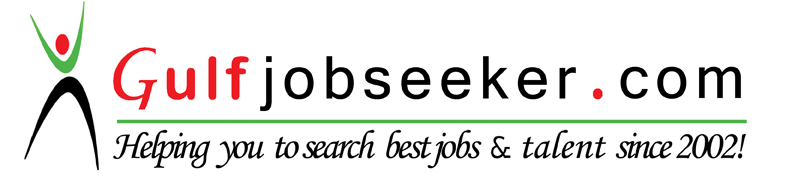 Whats app  Mobile:+971504753686 Gulfjobseeker.com CV No:1574676E-mail: gulfjobseeker@gmail.comPERSONAL DATADATE OF BIRTH                                     :      January 03, 1984SUMMARY OF BACKGROUND:    Exposed in building, power plant, and petrochemical construction, Part of my responsibility is to monitor the implementation and compliance of Safety Rules and Regulations set by the company and its client. Conducted Safety Toolbox meeting in all aspect related on construction safety such as piping, mechanical, electromechanical, and civil works.WORK DESCRIPTION:                                   Civil  Engineer Conduct ocular/assessment/evaluation, process drafting designs of agricultural infrastructure, post harvest facilities and propose irrigation projects utilizing auto cad.Prepare detailed engineering design,program of work and cost estimates of agricultural infrastructure, post harvest facilities and propose irrigation projects.Assist in the conduct of agro hydrologic and feasibility studies for SSIP’s technical construction.Conduct topographic surveys and post survey, testing and evaluation of flat bed dryer project and other post harvest facilities.Conduct validation of propose irrigation and farm to market road project.b) Civil EngineerPrepare detailed engineering designs and project cost estimatesConduct ocular inspection on the on- going projects to ensure the proper standard metParticipate on the owner, client meeting, scheduling  of meetingsDo other task that may help for the improvement of the projectsc) Safety EngineerResponsible for implementing and administering all aspects of accident prevention,fire control, motor fleet accident prevention and the control of equipment and property damageConduct accident investigation, analyze and formulate recommendations for corrective and preventive actionsConduct supervisory safety meeting, participate in weekly planning and scheduling of meetingsConduct daily inspections in the area to ensure the health of the workers and the protection of the environment is properly taken care ofConduct safety orientation classes for newly hired employees/workersConduct daily surveys of construction operations to ensure compliance with client/government safety standards and regulationPrepare injury reports, maintain required record keeping system and provide adequate documentation on occupational monitoring activitiesKeep up to date with recommended codes of practice and safety literature and circulate information applicable to each level of employeesDetermine the required minimum Personal Protective Equipment in the project and ensure its proper use at all timesImplement the existing company safety program as well as the client’s rules and regulationd) Site EngineerConduct daily monitoring on the projectPrepare everyday report for the monitoring on the accomplishment of the projectParticipate on the client and company meetingEDUCATIONAL ATTAINMENT      Primary                              :Marawi  Elementary School                                                    (1990-1996)     Secondary                            : MarawiNational High School                                                    (1996-2000)      College                                : Tarlac StateUniversity                                                      (2000-2006)      Course                                : Bachelor of Science in Civil EngineeringWORK EXPERIENCESCompany/Date                                       Project/Location                                     Position          Venus International Construction Ltd.       Al Ain, Abu Dhabi UAE                             Project EngineerOctober 2014-March 2015Department of Agricuture                         Government Infrastructure                     Project EngineerSeptember 2012- June 2014                         Projects PhilippinesLandworksasia Incorporated                     Monte Briza Phase 1-2                            Project EngineerJanuary 2012-September 2012                       PhilippinesAl-Rushaid Construction Corporation           InbescoDanielliHadeed Long Product      Safety EngineerJune 2011-November 2011                Expansion Project Jubail Industrial City K.S.AAl- Rushaid Construction Corporation            NCP-JGC Cracking Furnace Project        Safety EngineerJune 2010 – June 2011                                 Jubail Industrial City, K.S.A.Al- Rushaid Construction Corporation           MHI Shuqaiq 2 IWPP Project                Safety EngineerAugust 2009-February 2010                        Jizan Province K.S.A.Al- Rushaid Construction Corporation          Saudi Aramco Flare Project                    Safety EngineerFebruary 2009-May 2009                           North and South Ghawar K.S.A.Al-Rushaid Construction Corporation           SSWAL Sharq 3rd Expansion Project       Safety EngineerJune 2008 – August 2009                         Jubail Industrial City, K.S.A.EEI Corporation                                        Fairways Tower                                    Safety EngineerOctober 2007 – June 2008                         Taguig, PhilippinesKraft Realty and Development Corporation   Subic-Clark-Tarlac Expressway Project     Site EngineerMay 2007 – October 2007                           Pampanga PhilippinesSPECIAL COURSES / SEMINAR TAKENHeart saver CPR and first aide         Exclusive Date:        January 2009Venue:                    Al Mana General Hospital, Jubail, K.S.A.         Sponsor:                 Ahmad Zaib / JontiKirubakaranIn – House Training   Exclusive Date:         June 2009   Venue:                    ARCC Training Academy, Juaymah Camp. Rastanura K.S.A.   Sponsor:                 ARCCConstruction Loss Prevention Program, Safety Leadership Workshop, Rigger Level III, Basic Scaffolding Course, Electrical Safety, Hot Work, Self-Contained Breathing Apparatus, Confined Space Entry, Job Hazard Analysis, Accident Prevention and Investigation, Fire Prevention and Protection, Crane and Rigging Safety, Work Permit System, Lock-out/ Tag-out, Heat Stress Management, Emergency Response Plan, Working at Heights, Portable Hand and Power Tools, Excavation Safety, Radiation Safety, Hazard Communication, Manual Material Handling, Housekeeping  and Material Management, Hazard Identification and Correction, Personal Protective Equipment, Fire Watch, Safe Work Observation, Safety Auditing, Environmental and Health Awareness Program, Defensive Driving, Pre-Commissioning Safety.Value of Work Seminar/Workshop   Exclusive Date:       November 2009   Venue:                  Central office Juaymah K.S.A.         Sponsor                 Al Rushaid Construction Co.LtdSafety Leadership Training   Exclusive Date:       December 2009   Venue:                  Central office Juaymah K.S.A.         Sponsor                 Al Rushaid Construction Co.LtdOHSAS 1801   Exclusive Date:       December 2009   Venue:                  Central office Juaymah K.S.A.         Sponsor                 Al Rushaid Construction Co.LtdGeotechnical EngineeringExclusive Date:      February 2005          Venue:                 Tarlac State University AVR          Sponsor:               Engr. VenancioBesavillaMulti Storey Reinforced Concrete Building         Exclusive Date:      February 2005         Venue:                 Tarlac State University AVR         Sponsor:               Engr. Edwin dela VegaAFFILIATION/ELIGIBILITY Philippine Institute of Civil Engineers   (PICE) Board Passer Civil Engineering Licensure Exam (May 2007) Overseas Filipino Civil Engineers Association (OFCEA)SPECIAL SKILLS Computer Literate Certified first aider Primavera P6 AutocadACHIEVEMENTS / AWARDS Certificate of Appreciation awarded by Foster Wheeler, July 2008For contribution to the Sharq 3rd Expansion Project Safe ManHours achievement of 50,000,000 Certificate of Appreciation awarded by Foster Wheeler, June 2009         For contribution to the Sharq 3rd Expansion Project Safe ManHours achievement of 90,000,000 Certificate of Appreciation awarded by Shaw and Web stone August 2009For outstanding commitments to the Health, Safety Environment Works for the Sharq 3rd Expansion Ethylene Project.